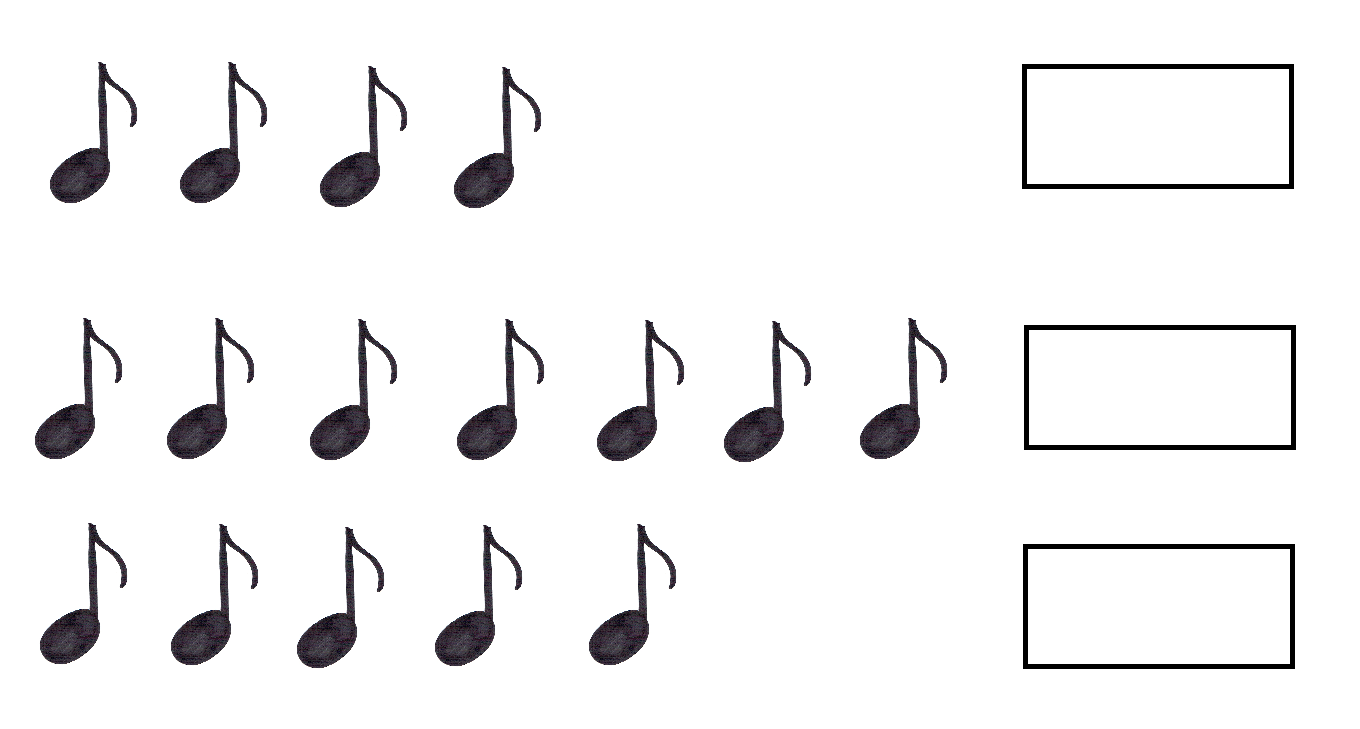 Oszacuj  ile jest nut w pierwszym rzędzie. Wskaż gdzie jest najwięcej nut.  Policz nuty w każdym rzędzie. Narysuj w ramce tyle kresek ile jest nut.